                               Súpiska HT 2024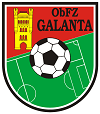 Veková kategória:Klub: Číslo dresuMeno, priezviskoRegistračné čísloDátum narodeniaMeno, priezviskoRegistračné čísloTelefónTrénerVed. mužstva